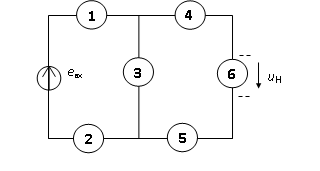 «анализ цепей с несинусоидальными источниками энергии»Необходимо: а) скомпоновать схему согласно своему варианту;Б) найти действующее и мгновенное значения величины, указанной в последнем столбце таблицы, используя первые пять слагаемых несинусоидального источника  энергии.ВариантРисуноксхемыПараметры источника   Тип        Форма      Fм [A,B]         1[1/c]fН(t)152ЭДС11Eм=85В100uн(t)Вариант  Рисунок    схемыПараметры элементов R[Ом], L[мГн], C[мкФ]Н  о  м  е  р  а    в  е  т  в  е  й     1            2             3            4             5             6             7152L=200R=100C=100L=200R=100R=100